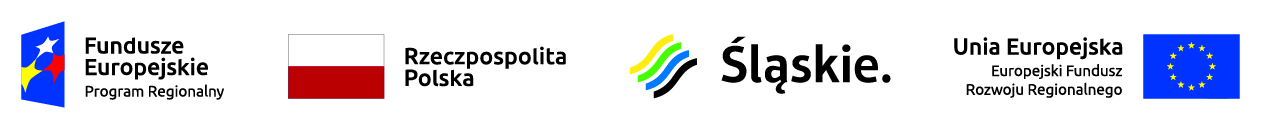 DOKUMENT SKŁADANY WRAZ Z OFERTĄ Załącznik nr 3 do SWZNr  referencyjny  :ZP.271.6.2021Wykonawca*/ Wykonawca wspólnie ubiegający się o udzielenie zamówienia*/podmiot udostępniający Wykonawcy zasoby*: ………………………………………(pełna nazwa/firma, adres, w zależności od podmiotu: NIP/PESEL, KRS/CEiDG)reprezentowany przez:………………………………………(imię, nazwisko, stanowisko/podstawa do reprezentacji)*jeżeli nie dotyczy należy skreślićOŚWIADCZENIE WYKONAWCY*/ OŚWIADCZENIE WYKONAWCY WSPÓLNIE UBIEGAJĄCEGO SIĘ O UDZIELENIE ZAMÓWIENIA*/ OŚWIADCZENIE PODMIOTU UDOSTĘPNIAJĄCEGO WYKONAWCY ZASOBY**jeżeli nie dotyczy należy skreślićskładane na podstawie art. 125 ust. 1 ustawy z dnia 11 września 2019 r. Prawo zamówień publicznych (dalej jako: ustawa Pzp), DOTYCZĄCE SPEŁNIANIA WARUNKÓW UDZIAŁU W POSTĘPOWANIU 
Na potrzeby postępowania o udzielenie zamówienia publicznego pn.                                    ”Termomodernizacja budynku mieszkalnego w Strzybniku przy ul. Parkowej 4” (nazwa postępowania) prowadzonego przez Gminę Rudnik (oznaczenie zamawiającego), oświadczam, co następuje:Oświadczam, że spełniam warunki udziału w postępowaniu określone przez zamawiającego w rozdziale VA. Specyfikacji warunków zamówienia (SWZ).Oświadczam, że w celu wykazania spełniania warunków udziału w postępowaniu, określonych przez zamawiającego w rozdziale VA. Specyfikacji Warunków Zamówienia (SWZ) polegam na zasobach następującego/ych podmiotu/ów: ………………………………………………………………                                                                                                                         (pełna nazwa/firma, adres)       w następującym zakresie: ……………………………………………………………………………… *                                                         (wskazać podmiot i określić odpowiedni zakres dla wskazanego podmiotu)Oświadczam, że wszystkie informacje podane w powyższych oświadczeniach są aktualne                            i zgodne z prawdą oraz zostały przedstawione z pełną świadomością konsekwencji wprowadzenia zamawiającego w błąd przy przedstawianiu informacji.…………………………, dnia ………………… (miejscowość, data)* jeżeli oświadczenie w danym punkcie nie odnosi się do indywidualnej sytuacji składającego     niniejszy dokument należy skreślić ten punktUWAGA:Wymóg złożenia niniejszego oświadczenia dotyczy każdego z podmiotów: Wykonawcy, Wykonawców wspólnie ubiegających się o udzielenie zamówienia i Podmiotu udostępniającego Wykonawcy zasoby.Zamawiający zaleca przed podpisaniem, zapisanie dokumentu w formacie pdfDokument należy wypełnić i podpisać kwalifikowalnym podpisem elektronicznym lub podpisem zaufanym lub podpisem osobistym.